On behalf of the Sturgeon Sting Pewee AA team, we would like to extend an invite to your team to attend our annual Pewee AA Christmas Showcase Tournament. The tournament will take place December 27 – 30, 2017, in Morinville, Alberta at the Ray MacDonald Sports Centre Arena and will be operated under Hockey Alberta Sanction #HA-17318622. Morinville is located in Hockey Alberta Zone 3, any teams travelling from outside of Zone 3 will be responsible for obtaining proper Travel Permits prior to participating.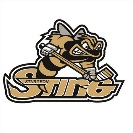 The tournament will feature 2 pools of five teams each. Each team participating in the tournament will have four (4) guaranteed games. The top two teams in each pool will be guaranteed six (6) games.Registration is $1,500.00.Due to scheduling limitations we are not able to guarantee special requests for game times. Games will begin Wednesday around 8:00am and end Saturday around 8:00pm.We will schedule local teams for the earlier games on Wednesday.Our organizing committee is working on putting together an exciting weekend of hockey and tournament events, that will include player draws & awards, cash prizes, team goodies, 50/50 draws, a prize table, a sports memorabilia silent auction, etc.In order to finalize your team’s registration, please complete the following steps.Email a completed Registration Form (provided on following page) Mail tournament registration fee of $1500.00 to: John Schneider55232 Range Road 261, Sturgeon CountyAB T8R 0V6Cheques need to be made out to: “2017 Sturgeon Sting PeeWee AA”Email at your earliest convenience, a team roster with players’ names, jersey numbers, as well as bench staff. There will be no player substitutions allowed once a roster is submitted. Additionally, all players on your roster must be able to produce proof of age if requested by tournament staff.Email your team logo and a team photo, so they may be used in the tournament program, or on posters for the event. (jpeg format)Please put your team’s name in the subject line of all email correspondence.Receipt of registration fees must be received by the Tournament Committee in order for your registration to be complete. Should the tournament become fully booked by teams with full registration fees paid prior to receipt of your team’s fees, your cheque will be returned. This can occur at any time. Once your payment and registration have been received, we will contact you with confirmation.Please send your registration info and payment to:John Schneider (Head Coach, Sturgeon Sting)55232 Range Road 261, Sturgeon County, ABT8R 0V6Email: vicepresident@sturgeonhockeyclub.comYours in hockey,John Schneider – Head CoachSturgeon Sting Pewee AA780-271-3276DATE: December 27 – 30, 2017LOCATION: Morinville, ArenaTEAM NAME:											TEAM ASSOCIATION & CITY/TOWN:								TEAM MANAGER:										HOME PHONE:		    CEL PHONE (during tournament):				EMAIL:												In order to finalize your team’s registration, please complete the following steps.Email a completed Registration FormEmail a Team Roster with players’ names, jersey numbers, as well as bench staff.Email your team logo and a team photo, so they may be used in the tournament program, or on posters for the event. (jpeg format)Mail or courier your $1,500.00 registration fee, money order or certified cheque payable to “Sturgeon Sting Pewee AA”.Please put your team’s name in the subject line of all email correspondence.Registration fees must be received in order for your registration to be complete. The organizing committee reserves the right to offer a spot to another team, should a team fail to submit payment on time. Once your payment and registration have been received, we will contact you with confirmation.	Please send your registration info and payment to:John Schneider55232 Range Road 261, Sturgeon County, ABT8R 0V6Email: vicepresident@sturgeonhockeyclub.com	Cheques made payable to: Sturgeon Sting PeeWee AAIf for any reason your team cancels after registration payment has been received, the organizing committee will issue a refund if we are able to fill your spot. There will be no refunds for cancellations within 14 days of the event.